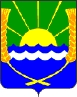 Администрация Красносадовского сельского поселенияАзовского района Ростовской области  ПОСТАНОВЛЕНИЕ« 30 » декабря 2021 г.                             № 157                                   п.Красный Сад«Об утверждении Плана реализации муниципальной программы «Обеспечение общественного порядка и противодействие преступности в Красносадовском сельском поселении» на 2022 год»В соответствии с постановлением Администрации Красносадовского сельского поселения от 17.10.2018 № 86/1 «Об утверждении Порядка разработки, реализации и оценки эффективности муниципальных программ Красносадовского сельского поселения», постановлением Администрации Красносадовского сельского поселения от 17.10.2018 № 86/2 «Об утверждении Перечня муниципальных программ Красносадовского сельского поселения», постановлением Администрации Красносадовского сельского поселения от 21.11.2018 № 92/3 «Об утверждении муниципальной программы «Обеспечение общественного порядка и противодействие преступности в Красносадовском сельском поселении» и решением Собрания депутатов Красносадовского сельского поселения от 28.12.2021 №22 «О бюджете Красносадовского сельского поселения Азовского района на 2022 год и плановый период 2023 и 2024 годов», Администрация Красносадовского сельского поселенияПОСТАНОВЛЯЕТ:1. Утвердить План реализации муниципальной программы Красносадовского сельского поселения «Обеспечение общественного порядка и противодействие преступности в Красносадовском сельском поселении» на 2022 год, согласно приложению № 1.2. Настоящее постановление подлежит опубликованию на официальном сайте Администрации Красносадовского сельского поселения.3. Контроль за выполнением настоящего постановления оставляю за собой.Глава АдминистрацииКрасносадовского сельского поселения 				            		        Н.П.ПивненкоПриложение № 1к постановлениюАдминистрации Красносадовскогосельского поселенияот 30.12.2021 № 157ПЛАН РЕАЛИЗАЦИИмуниципальной программы «Обеспечение общественного порядка и противодействие преступности в Красносадовском сельском поселении» на 2022 год№ п/пНомер и наименование Ответственный 
 исполнитель, соисполнитель, участник  
(должность/ ФИО)Ожидаемый результат (краткое описание)Плановый срок    
реализации 
Объем расходов, (тыс. рублей) <2>Объем расходов, (тыс. рублей) <2>Объем расходов, (тыс. рублей) <2>Объем расходов, (тыс. рублей) <2>Объем расходов, (тыс. рублей) <2>Объем расходов, (тыс. рублей) <2>Объем расходов, (тыс. рублей) <2>№ п/пНомер и наименование Ответственный 
 исполнитель, соисполнитель, участник  
(должность/ ФИО)Ожидаемый результат (краткое описание)Плановый срок    
реализации 
всегоФедеральный бюджетФедеральный бюджетобластной
бюджетобластной
бюджетместный бюджетвнебюджетные
источники12345677889101.Подпрограмма 1. «Профилактика экстремизма и терроризма»       Подпрограмма 1. «Профилактика экстремизма и терроризма»       Подпрограмма 1. «Профилактика экстремизма и терроризма»       Подпрограмма 1. «Профилактика экстремизма и терроризма»       Подпрограмма 1. «Профилактика экстремизма и терроризма»       Подпрограмма 1. «Профилактика экстремизма и терроризма»       Подпрограмма 1. «Профилактика экстремизма и терроризма»       Подпрограмма 1. «Профилактика экстремизма и терроризма»       Подпрограмма 1. «Профилактика экстремизма и терроризма»       Подпрограмма 1. «Профилактика экстремизма и терроризма»       Подпрограмма 1. «Профилактика экстремизма и терроризма»       Основное мероприятие 1.1Информационно-пропагандистское противодействие экстремизму и терроризму            Администрация Красносадовского сельского поселенияГармонизация межэтнических и межкультурных отношений, формирование толерантного сознания и поведения учащихся, гармонизация межэтнических и межкультурных отношений среди населенияВ течение года1,00,00,00,00,01,00,0Основное мероприятие 1.2.Усиление антитеррористической защищённости объектов социальной сферыАдминистрация Красносадовского сельского поселенияПовышение антитеррористической защищенности объектовВ течение года0,00,00,00,00,00,00,0Основное мероприятие 1.3. обеспечение деятельности добровольных народных дружинАдминистрация Красносадовского сельского поселенияПовышение антитеррористической защищенности объектовВ течение года1,00,00,00,00,01,00,02.Подпрограмма 2.«Совершенствование правового регулирования в сфере противодействия коррупции на территории Красносадовского сельского поселения»Подпрограмма 2.«Совершенствование правового регулирования в сфере противодействия коррупции на территории Красносадовского сельского поселения»Подпрограмма 2.«Совершенствование правового регулирования в сфере противодействия коррупции на территории Красносадовского сельского поселения»Подпрограмма 2.«Совершенствование правового регулирования в сфере противодействия коррупции на территории Красносадовского сельского поселения»Подпрограмма 2.«Совершенствование правового регулирования в сфере противодействия коррупции на территории Красносадовского сельского поселения»Подпрограмма 2.«Совершенствование правового регулирования в сфере противодействия коррупции на территории Красносадовского сельского поселения»Подпрограмма 2.«Совершенствование правового регулирования в сфере противодействия коррупции на территории Красносадовского сельского поселения»Подпрограмма 2.«Совершенствование правового регулирования в сфере противодействия коррупции на территории Красносадовского сельского поселения»Подпрограмма 2.«Совершенствование правового регулирования в сфере противодействия коррупции на территории Красносадовского сельского поселения»Подпрограмма 2.«Совершенствование правового регулирования в сфере противодействия коррупции на территории Красносадовского сельского поселения»Подпрограмма 2.«Совершенствование правового регулирования в сфере противодействия коррупции на территории Красносадовского сельского поселения»Основное мероприятие 2.1. Совершенствование правового регулирования в сфере противодействия коррупции на территории Красносадовского сельского поселенияАдминистрация Красносадовского сельского поселенияФормирование эффективной муниципальной политики на территории Красносадовского сельского поселения по противодействию коррупцииВ течение года0,00,00,00,00,00,00,0Основное мероприятие 2.3. Антикоррупционная экспертиза муниципальных нормативных правовых актов Красносадовского сельского поселения и их проектовАдминистрация Красносадовского сельского поселенияРеализация антикоррупционного законодательства по проведению антикоррупционной экспертизы муниципальных нормативных правовых актов и их проектовВ течение года0,00,00,00,00,00,00,0Основное мероприятие 2.4. Организация проведения мониторингов общественного мнения по вопросам проявления коррупции, коррупциогенности и эффективности мер антикоррупционной направленности в органах местного самоуправления Красносадовского сельского поселенияАдминистрация Красносадовского сельского поселенияСнижение показателей проявления коррупции в Красносадовском сельском поселении и увеличение показателей информационной открытости деятельности органов местного самоуправления Красносадовского сельского поселенияВ течение года0,00,00,00,00,00,00,0Основное мероприятие 2.5. Обеспечение прозрачности деятельности органов местного самоуправления Красносадовского сельского поселенияАдминистрация Красносадовского сельского поселенияФормирование эффективной политики на территории Красносадовского сельского поселения по противодействию коррупцииВ течение года0,00,00,00,00,00,00,03.Подпрограмма 3. «Комплексные меры противодействия злоупотреблению наркотиками и их незаконному обороту»Подпрограмма 3. «Комплексные меры противодействия злоупотреблению наркотиками и их незаконному обороту»Подпрограмма 3. «Комплексные меры противодействия злоупотреблению наркотиками и их незаконному обороту»Подпрограмма 3. «Комплексные меры противодействия злоупотреблению наркотиками и их незаконному обороту»Подпрограмма 3. «Комплексные меры противодействия злоупотреблению наркотиками и их незаконному обороту»Подпрограмма 3. «Комплексные меры противодействия злоупотреблению наркотиками и их незаконному обороту»Подпрограмма 3. «Комплексные меры противодействия злоупотреблению наркотиками и их незаконному обороту»Подпрограмма 3. «Комплексные меры противодействия злоупотреблению наркотиками и их незаконному обороту»Подпрограмма 3. «Комплексные меры противодействия злоупотреблению наркотиками и их незаконному обороту»Подпрограмма 3. «Комплексные меры противодействия злоупотреблению наркотиками и их незаконному обороту»Подпрограмма 3. «Комплексные меры противодействия злоупотреблению наркотиками и их незаконному обороту»Основное мероприятие 3.1.Меры по общей профилактике наркомании, формированию антинаркотического мировоззренияАдминистрация Красносадовского сельского поселенияСокращение спроса на наркотики путем распространения духовно-нравственных ценностей, укрепления института семьи, восстановления и сохранения традиций семейных отношений, формирования здорового образа жизниВ течение года0,00,00,00,00,00,00,0Основное мероприятие 3.2.Противодействие злоупотреблению наркотиками и их незаконному оборотуАдминистрация Красносадовского сельского поселенияСокращение незаконного оборота наркотиков, что повлечет снижение количества потребителей наркотиковВ течение года0,00,00,00,00,00,00,04.Подпрограмма 4. «Гармонизация межнациональных отношений на территории Красносадовского сельского поселения»Подпрограмма 4. «Гармонизация межнациональных отношений на территории Красносадовского сельского поселения»Подпрограмма 4. «Гармонизация межнациональных отношений на территории Красносадовского сельского поселения»Подпрограмма 4. «Гармонизация межнациональных отношений на территории Красносадовского сельского поселения»Подпрограмма 4. «Гармонизация межнациональных отношений на территории Красносадовского сельского поселения»Подпрограмма 4. «Гармонизация межнациональных отношений на территории Красносадовского сельского поселения»Подпрограмма 4. «Гармонизация межнациональных отношений на территории Красносадовского сельского поселения»Подпрограмма 4. «Гармонизация межнациональных отношений на территории Красносадовского сельского поселения»Подпрограмма 4. «Гармонизация межнациональных отношений на территории Красносадовского сельского поселения»Подпрограмма 4. «Гармонизация межнациональных отношений на территории Красносадовского сельского поселения»Подпрограмма 4. «Гармонизация межнациональных отношений на территории Красносадовского сельского поселения»Основное мероприятие 4.1.Гармонизации межнациональных отношений, предупреждение межэтнических конфликтовАдминистрация Красносадовского сельского поселенияГармонизация межэтнических и межкультурных отношений, формирование толерантного сознания и поведения учащихся, гармонизация межэтнических и межкультурных отношений среди населенияВ течение года0,00,00,00,00,00,00,0Итого по муниципальной
программе2,00,00,00,02,02,00,0